FR COMMUNITIES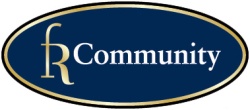 MANUFACTURED HOME COMMUNITYApplication for ResidencyEACH ADULT APPLYING FOR UNIT MUST COMPLETE A SEPARATE APPLICATIONPLEASE PRINT- All information must be completed. All blanks must be filled in. The decision to rent to you will depend greatly on your references. Only responsible people who pay rent on time need apply.HOW DID YOU FIND OUT ABOUT US? HOW DID YOU FIND OUT ABOUT US? HOW DID YOU FIND OUT ABOUT US? HOW DID YOU FIND OUT ABOUT US? HOW DID YOU FIND OUT ABOUT US? HOW DID YOU FIND OUT ABOUT US? HOW DID YOU FIND OUT ABOUT US? HOW DID YOU FIND OUT ABOUT US? HOW DID YOU FIND OUT ABOUT US? HOW DID YOU FIND OUT ABOUT US?  NEWSPAPER 			     FRIEND 			      FRIEND 			      FRIEND 			      FRIEND 			      ONLINE 			   ONLINE 			   ONLINE 			   ONLINE 			   ONLINE 			  DATE OF DESIRED OCCUPANCYDATE OF DESIRED OCCUPANCYDATE OF DESIRED OCCUPANCYDATE OF DESIRED OCCUPANCYDATE OF DESIRED OCCUPANCYDATE OF DESIRED OCCUPANCYDATE OF DESIRED OCCUPANCYDATE OF DESIRED OCCUPANCYDATE OF DESIRED OCCUPANCYDATE OF DESIRED OCCUPANCYYOUR PERSONAL INFORMATIONYOUR PERSONAL INFORMATIONYOUR PERSONAL INFORMATIONYOUR PERSONAL INFORMATIONYOUR PERSONAL INFORMATIONYOUR PERSONAL INFORMATIONYOUR PERSONAL INFORMATIONYOUR PERSONAL INFORMATIONYOUR PERSONAL INFORMATIONYOUR PERSONAL INFORMATIONFULL NAME FULL NAME FULL NAME FULL NAME FULL NAME FULL NAME FULL NAME FULL NAME FULL NAME FULL NAME PHONEPHONEWORK PHONE WORK PHONE WORK PHONE WORK PHONE E MAILE MAILE MAILE MAILSOCIAL SECURITY #SOCIAL SECURITY #DRIVER’S LICENSE #DRIVER’S LICENSE #DRIVER’S LICENSE #DRIVER’S LICENSE #DRIVER’S LICENSE #STATE OF ISSUANCESTATE OF ISSUANCESTATE OF ISSUANCEDATE OF BIRTHDATE OF BIRTHMARITAL STATUS SINGLE              MARRIED              DIVORCEDMARITAL STATUS SINGLE              MARRIED              DIVORCEDMARITAL STATUS SINGLE              MARRIED              DIVORCEDMARITAL STATUS SINGLE              MARRIED              DIVORCEDMARITAL STATUS SINGLE              MARRIED              DIVORCEDGENDERGENDERGENDERPRESENT ADDRESS PRESENT ADDRESS PRESENT ADDRESS CITYCITYCITYSTATESTATESTATEZIPIF RENTING, APARTMENT COMPLEX/LOCATIONIF RENTING, APARTMENT COMPLEX/LOCATIONIF RENTING, APARTMENT COMPLEX/LOCATIONIF RENTING, APARTMENT COMPLEX/LOCATIONIF RENTING, APARTMENT COMPLEX/LOCATIONIF RENTING, APARTMENT COMPLEX/LOCATIONIF RENTING, APARTMENT COMPLEX/LOCATIONIF RENTING, APARTMENT COMPLEX/LOCATIONIF RENTING, APARTMENT COMPLEX/LOCATIONIF RENTING, APARTMENT COMPLEX/LOCATIONHOW LONG? HOW LONG? HOW LONG? HOW LONG? CURRENT RENT   $CURRENT RENT   $CURRENT RENT   $CURRENT RENT   $CURRENT RENT   $CURRENT RENT   $LANDLORD/MANAGER LANDLORD/MANAGER LANDLORD/MANAGER LANDLORD/MANAGER LANDLORD/MANAGER LANDLORD/MANAGER LANDLORD/MANAGER LANDLORD/MANAGER LANDLORD/MANAGER LANDLORD/MANAGER PHONEPHONEEMAILEMAILEMAILEMAILEMAILEMAILEMAILEMAILWHY ARE YOU LEAVING? WHY ARE YOU LEAVING? WHY ARE YOU LEAVING? WHY ARE YOU LEAVING? WHY ARE YOU LEAVING? WHY ARE YOU LEAVING? WHY ARE YOU LEAVING? WHY ARE YOU LEAVING? WHY ARE YOU LEAVING? WHY ARE YOU LEAVING? PREVIOUS ADDRESS PREVIOUS ADDRESS PREVIOUS ADDRESS CITYCITYCITYSTATESTATESTATEZIPIF RENTING, APARTMENT COMPLEX/LOCATIONIF RENTING, APARTMENT COMPLEX/LOCATIONIF RENTING, APARTMENT COMPLEX/LOCATIONIF RENTING, APARTMENT COMPLEX/LOCATIONIF RENTING, APARTMENT COMPLEX/LOCATIONIF RENTING, APARTMENT COMPLEX/LOCATIONIF RENTING, APARTMENT COMPLEX/LOCATIONIF RENTING, APARTMENT COMPLEX/LOCATIONIF RENTING, APARTMENT COMPLEX/LOCATIONIF RENTING, APARTMENT COMPLEX/LOCATIONHOW LONG? HOW LONG? HOW LONG? HOW LONG? RENT PAYMENT   $RENT PAYMENT   $RENT PAYMENT   $RENT PAYMENT   $RENT PAYMENT   $RENT PAYMENT   $LANDLORD/MANAGER LANDLORD/MANAGER LANDLORD/MANAGER LANDLORD/MANAGER LANDLORD/MANAGER LANDLORD/MANAGER LANDLORD/MANAGER LANDLORD/MANAGER LANDLORD/MANAGER LANDLORD/MANAGER PHONEPHONEEMAILEMAILEMAILEMAILEMAILEMAILEMAILEMAILWHY ARE YOU LEAVING? WHY ARE YOU LEAVING? WHY ARE YOU LEAVING? WHY ARE YOU LEAVING? WHY ARE YOU LEAVING? WHY ARE YOU LEAVING? WHY ARE YOU LEAVING? WHY ARE YOU LEAVING? WHY ARE YOU LEAVING? WHY ARE YOU LEAVING? PRESENT EMPLOYER  PRESENT EMPLOYER  PRESENT EMPLOYER  POSITIONPOSITIONPOSITIONPOSITIONPOSITIONHOW LONG?HOW LONG?ADDRESS ADDRESS ADDRESS ADDRESS ADDRESS ADDRESS PHONEPHONEPHONEPHONEGROSS MONTHLY INCOME BEFORE DEDUCTIONS $ GROSS MONTHLY INCOME BEFORE DEDUCTIONS $ GROSS MONTHLY INCOME BEFORE DEDUCTIONS $ OTHER INCOME $OTHER INCOME $OTHER INCOME $OTHER INCOME $OTHER INCOME $SOURCESOURCEFORMER EMPLOYER  FORMER EMPLOYER  FORMER EMPLOYER  POSITIONPOSITIONPOSITIONPOSITIONPOSITIONHOW LONG?HOW LONG?ADDRESS ADDRESS ADDRESS ADDRESS ADDRESS ADDRESS PHONEPHONEPHONEPHONEWHY DID YOU LEAVE?WHY DID YOU LEAVE?WHY DID YOU LEAVE?WHY DID YOU LEAVE?WHY DID YOU LEAVE?WHY DID YOU LEAVE?WHY DID YOU LEAVE?WHY DID YOU LEAVE?WHY DID YOU LEAVE?WHY DID YOU LEAVE?PERSONAL HISTORYPERSONAL HISTORYPERSONAL HISTORYPERSONAL HISTORYPERSONAL HISTORYPERSONAL HISTORYPERSONAL HISTORYPERSONAL HISTORYHAVE YOU EVER BEEN EVICTED? YES    NO   IF YES, EXPLAIN:HAVE YOU EVER BEEN EVICTED? YES    NO   IF YES, EXPLAIN:HAVE YOU EVER BEEN EVICTED? YES    NO   IF YES, EXPLAIN:HAVE YOU EVER BEEN EVICTED? YES    NO   IF YES, EXPLAIN:HAVE YOU EVER BEEN EVICTED? YES    NO   IF YES, EXPLAIN:HAVE YOU EVER BEEN EVICTED? YES    NO   IF YES, EXPLAIN:HAVE YOU EVER BEEN EVICTED? YES    NO   IF YES, EXPLAIN:HAVE YOU EVER BEEN EVICTED? YES    NO   IF YES, EXPLAIN:HAVE YOU EVER HAD A FORECLOSURE / REPOSSESSION? YES    NO   IF YES, EXPLAIN:HAVE YOU EVER HAD A FORECLOSURE / REPOSSESSION? YES    NO   IF YES, EXPLAIN:HAVE YOU EVER HAD A FORECLOSURE / REPOSSESSION? YES    NO   IF YES, EXPLAIN:HAVE YOU EVER HAD A FORECLOSURE / REPOSSESSION? YES    NO   IF YES, EXPLAIN:HAVE YOU EVER HAD A FORECLOSURE / REPOSSESSION? YES    NO   IF YES, EXPLAIN:HAVE YOU EVER HAD A FORECLOSURE / REPOSSESSION? YES    NO   IF YES, EXPLAIN:HAVE YOU EVER HAD A FORECLOSURE / REPOSSESSION? YES    NO   IF YES, EXPLAIN:HAVE YOU EVER HAD A FORECLOSURE / REPOSSESSION? YES    NO   IF YES, EXPLAIN:HAVE YOU EVER FILED FOR BANKRUPTCY? YES    NO   IF YES, EXPLAIN:HAVE YOU EVER FILED FOR BANKRUPTCY? YES    NO   IF YES, EXPLAIN:HAVE YOU EVER FILED FOR BANKRUPTCY? YES    NO   IF YES, EXPLAIN:HAVE YOU EVER FILED FOR BANKRUPTCY? YES    NO   IF YES, EXPLAIN:HAVE YOU EVER FILED FOR BANKRUPTCY? YES    NO   IF YES, EXPLAIN:HAVE YOU EVER FILED FOR BANKRUPTCY? YES    NO   IF YES, EXPLAIN:HAVE YOU EVER FILED FOR BANKRUPTCY? YES    NO   IF YES, EXPLAIN:HAVE YOU EVER FILED FOR BANKRUPTCY? YES    NO   IF YES, EXPLAIN:HAVE YOU EVER BEEN CONVICTED OF A CRIME, OTHER THAN A TRAFFIC VIOLATION? YES    NO   IF YES, EXPLAIN:HAVE YOU EVER BEEN CONVICTED OF A CRIME, OTHER THAN A TRAFFIC VIOLATION? YES    NO   IF YES, EXPLAIN:HAVE YOU EVER BEEN CONVICTED OF A CRIME, OTHER THAN A TRAFFIC VIOLATION? YES    NO   IF YES, EXPLAIN:HAVE YOU EVER BEEN CONVICTED OF A CRIME, OTHER THAN A TRAFFIC VIOLATION? YES    NO   IF YES, EXPLAIN:HAVE YOU EVER BEEN CONVICTED OF A CRIME, OTHER THAN A TRAFFIC VIOLATION? YES    NO   IF YES, EXPLAIN:HAVE YOU EVER BEEN CONVICTED OF A CRIME, OTHER THAN A TRAFFIC VIOLATION? YES    NO   IF YES, EXPLAIN:HAVE YOU EVER BEEN CONVICTED OF A CRIME, OTHER THAN A TRAFFIC VIOLATION? YES    NO   IF YES, EXPLAIN:HAVE YOU EVER BEEN CONVICTED OF A CRIME, OTHER THAN A TRAFFIC VIOLATION? YES    NO   IF YES, EXPLAIN:PERSONAL REFERENCES(List 4 persons, other than your relatives, that we may contact to verify your character)PERSONAL REFERENCES(List 4 persons, other than your relatives, that we may contact to verify your character)PERSONAL REFERENCES(List 4 persons, other than your relatives, that we may contact to verify your character)PERSONAL REFERENCES(List 4 persons, other than your relatives, that we may contact to verify your character)PERSONAL REFERENCES(List 4 persons, other than your relatives, that we may contact to verify your character)PERSONAL REFERENCES(List 4 persons, other than your relatives, that we may contact to verify your character)PERSONAL REFERENCES(List 4 persons, other than your relatives, that we may contact to verify your character)PERSONAL REFERENCES(List 4 persons, other than your relatives, that we may contact to verify your character)NAMENAMENAMERELATIONSHIP RELATIONSHIP PHONEPHONEPHONEADDRESS ADDRESS ADDRESS CITYCITYSTATEZIPZIPNAMENAMENAMERELATIONSHIP RELATIONSHIP PHONEPHONEPHONEADDRESS ADDRESS ADDRESS CITYCITYSTATEZIPZIPNAMENAMENAMERELATIONSHIP RELATIONSHIP PHONEPHONEPHONEADDRESS ADDRESS ADDRESS CITYCITYSTATEZIPZIPNAMENAMENAMERELATIONSHIP RELATIONSHIP PHONEPHONEPHONEADDRESS ADDRESS ADDRESS CITYCITYSTATEZIPZIPEMERGENCY(In an emergency, you may contact: - List 2, starting with nearest relative first)EMERGENCY(In an emergency, you may contact: - List 2, starting with nearest relative first)EMERGENCY(In an emergency, you may contact: - List 2, starting with nearest relative first)EMERGENCY(In an emergency, you may contact: - List 2, starting with nearest relative first)EMERGENCY(In an emergency, you may contact: - List 2, starting with nearest relative first)EMERGENCY(In an emergency, you may contact: - List 2, starting with nearest relative first)EMERGENCY(In an emergency, you may contact: - List 2, starting with nearest relative first)EMERGENCY(In an emergency, you may contact: - List 2, starting with nearest relative first)NAMENAMENAMERELATIONSHIP RELATIONSHIP PHONEPHONEPHONEADDRESS ADDRESS ADDRESS CITYCITYSTATEZIPZIPNAMENAMENAMERELATIONSHIP RELATIONSHIP PHONEPHONEPHONEADDRESS ADDRESS ADDRESS CITYCITYSTATEZIPZIPOTHER PERSONS WHO WILL LIVE IN THE DWELLING UNIT, INCLUDE CHILDRENOTHER PERSONS WHO WILL LIVE IN THE DWELLING UNIT, INCLUDE CHILDRENOTHER PERSONS WHO WILL LIVE IN THE DWELLING UNIT, INCLUDE CHILDRENOTHER PERSONS WHO WILL LIVE IN THE DWELLING UNIT, INCLUDE CHILDRENOTHER PERSONS WHO WILL LIVE IN THE DWELLING UNIT, INCLUDE CHILDRENOTHER PERSONS WHO WILL LIVE IN THE DWELLING UNIT, INCLUDE CHILDRENOTHER PERSONS WHO WILL LIVE IN THE DWELLING UNIT, INCLUDE CHILDRENOTHER PERSONS WHO WILL LIVE IN THE DWELLING UNIT, INCLUDE CHILDRENNAMENAMEDOBDOBNAMENAMENAMEDOBNAMENAMEDOBDOBNAMENAMENAMEDOBPETSPETSPETSPETSPETSPETSPETSPETSNAMETYPEWEIGHTWEIGHTNAMETYPETYPEWEIGHTNOTE: No pets are allowed at any time on the premises without prior Management consent.NOTE: No pets are allowed at any time on the premises without prior Management consent.NOTE: No pets are allowed at any time on the premises without prior Management consent.NOTE: No pets are allowed at any time on the premises without prior Management consent.NOTE: No pets are allowed at any time on the premises without prior Management consent.NOTE: No pets are allowed at any time on the premises without prior Management consent.NOTE: No pets are allowed at any time on the premises without prior Management consent.NOTE: No pets are allowed at any time on the premises without prior Management consent.MOTOR VEHICLES(List all motor vehicles, incuding recreational to be kept at the property)MOTOR VEHICLES(List all motor vehicles, incuding recreational to be kept at the property)MOTOR VEHICLES(List all motor vehicles, incuding recreational to be kept at the property)MOTOR VEHICLES(List all motor vehicles, incuding recreational to be kept at the property)MOTOR VEHICLES(List all motor vehicles, incuding recreational to be kept at the property)MOTOR VEHICLES(List all motor vehicles, incuding recreational to be kept at the property)MAKECOLORMODELYEARLICENSE PLATESTATEAUTHORIZATIONAUTHORIZATIONI declare that this application is complete, true and correct and I herewith give my permission for anyone contacted to release the credit or personal information of the undersigned applicant to Management or their authorized agents, at any time, for the purposes of entering into and continuing to offer or collect on any agreement and/or credit extended. I further authorize Management or their Authorized Agents to verify the application information including but not limited to obtaining criminal records, contacting creditors, present or former landlords, employers and personal references, whether listed or not, at the time of the application and at any time in the future, with regard to any agreement entered into with Management. Any false information will constitute ground for rejection of the application, or Management may at any time immediately terminate any agreement entered into in reliance upon misinformation given on this application.I declare that this application is complete, true and correct and I herewith give my permission for anyone contacted to release the credit or personal information of the undersigned applicant to Management or their authorized agents, at any time, for the purposes of entering into and continuing to offer or collect on any agreement and/or credit extended. I further authorize Management or their Authorized Agents to verify the application information including but not limited to obtaining criminal records, contacting creditors, present or former landlords, employers and personal references, whether listed or not, at the time of the application and at any time in the future, with regard to any agreement entered into with Management. Any false information will constitute ground for rejection of the application, or Management may at any time immediately terminate any agreement entered into in reliance upon misinformation given on this application.APPLICANT’S SIGNATUREDATECO-APPLICANT’S SIGNATUREDATEDO NOT WRITE BELOW THIS LINE - THIS SECTION TO BE COMPLETED BY MANAGEMENTDO NOT WRITE BELOW THIS LINE - THIS SECTION TO BE COMPLETED BY MANAGEMENTDO NOT WRITE BELOW THIS LINE - THIS SECTION TO BE COMPLETED BY MANAGEMENTCOMMUNITY:COMMUNITY:COMMUNITY:CREDIT REPORT:     FAVORABLE  		UNFAVORABLE  CREDIT REPORT:     FAVORABLE  		UNFAVORABLE  CREDIT REPORT:     FAVORABLE  		UNFAVORABLE  OTHER COMMENTS: OTHER COMMENTS: OTHER COMMENTS: DEPOSITOPTIONMONTHLY RENTTERM OF LEASE IN MONTHSMOVE IN DATELEASE EXPIRESTOTAL NUMBER OF OCCUPANTSNUMBER OF KEYSSEPARATE PET DEPOSIT (IF ANY)UTILITIES TO BE PAID BY TENANTS:   GAS  		 ELECTRIC  		WATER  UTILITIES TO BE PAID BY TENANTS:   GAS  		 ELECTRIC  		WATER  UTILITIES TO BE PAID BY TENANTS:   GAS  		 ELECTRIC  		WATER  TRASH PICK UP (IF APPLICABLE)TRASH PICK UP (IF APPLICABLE)TRASH PICK UP (IF APPLICABLE)